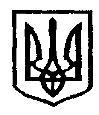 Україна Чернівецька міська радаКомунальний заклад дошкільної освіти -заклад загальної середньої освіти I-II ступенів « Навчально-виховний комплекс «Берегиня»вул. І.Карбулицького, 2, м. Чернівці, 58025 т. 560-181, 560-281, e-mail: cvznz-34@meta.ua; Код ЄДРПОУ №21431336НАКАЗ23.03.2020 р.                                                                                                 №97Про додаткові організаційні заходи для запобігання поширеннюкоронавірусу COVID-19у Чернівецькому НВК «Берегиня»На виконання Постанови Кабінету Міністрів України «Про запобігання поширенню на території України коронавірусу COVID-19» від 11.03.2020 р. №211, наказу департаменту освіти і науки Чернівецької ОДА від 17.03.2020 р. №134 «Про організаційні заходи для запобігання поширенню коронавірусу COVID-19», наказу управління освіти Чернівецької міської ради №156 «Про додаткові організаційні заходи для запобігання поширенню коронавірусу COVID-19» від 20.03.2020 р.,  листа Департаменту освіти і науки Чернівецької обласної державної адміністрації від 18.03.2020 р. №01-31/979,  листа управління освіти Чернівецької міської ради № 01-34/625 від 23.03.2020р.,   беручи до уваги статтю  32  Закону України  «Про захист  населення від інфекційних хвороб», Указ Президента України від 13.03.2020 р. №87/2020 «Про рішення Ради національної безпеки і оборони України від 13.03.2020 р. «Про невідкладні заходи  щодо забезпечення національної безпеки в умовах спалаху гострої респіраторної хвороби COVID-19, спричиненої коронавірусом  5АК-СоУ-2», відповідно до розпорядчих документів Президента України, Кабінету Міністрів України, Міністерства освіти і науки України, Міністерства охорони здоров’я України щодо запобігання поширенню  на території України коронавірусу COVID-19,НАКАЗУЮ:Виконувати всі  рішення тимчасової протиепідемічної  комісії міста Чернівці.Забезпечити режим підвищеної готовності підсистеми навчання здобувачів освіти та працівників  діям  у надзвичайних ситуаціях відповідно до підпункту 2 пункту 13 Положення про функціональну підсистему навчання дітей дошкільного віку, учнів, студентів діям у надзвичайних ситуаціях (з питань безпеки життєдіяльності) єдиної  державної системи цивільного захисту, затвердженого наказом Міністерства освіти і науки України від 21.11.2016 р. №1400, зареєстрованого в Міністерстві юстиції України 14.12.2016 р. за №1623/29752Заборонити відрядження працівників закладу.Листування з управлінням освіти Чернівецької міської ради здійснювати шляхом надсилання сканкопій листів  на електронну адресу  osvitacv@gmail.com або  електронні адреси  працівників управління освіти.Заступника директора з НВР Фіголь Л. А. та вихователя-методиста Павлюк С. А.  призначити відповідальними за опрацювання кореспонденції, що надходить через офіційні  електронні адреси.Черговому адміністратору  Капустяк Г. П., Фіголь Л. А., Тихон Я. В., Семенюк Е. Б.,  Павлюк С. А.  сприяти проведенню відповідними службами комплексу робіт щодо підтримання функціонування інженерних споруд, мереж, комунікацій, а також необхідного температурного режиму у НВК «Берегиня».Заборонити відвідування НВК «Берегиня» її здобувачами під час карантину, організацію освітнього процесу, в тому числі проведення індивідуальних занять.Дотримуватися рекомендацій Всесвітньої організації охорони здоров’я, Міністерства охорони здоров’я України  щодо запобігання поширенню  коронавірусної інфекції  COVID-19.Заборонити прийом заяв  про зарахування до 1 класу у 2020 – 2021 н. р. та документів про зарахування дітей до 1-х класів  з  23.03.2020 р. до завершення карантину.Адміністратору сайту Бурденюк О. О., заступнику директора з НВР Фіголь Л. А. розмістити в закладі та на сайті закладу відповідне оголошення для інформування батьків та громадськості.Здійснювати моніторинг та поширювати правдиву інформацію щодо ситуації на території  України з надійних джерел, які розміщені на  офіційних сайтах Чернівецької обласної державної адміністрації, Департаменту освіти  і науки  облдержадміністрації.Контроль за виконанням наказу залишаю за собою.Директор НВК «Берегиня»                                     Г. КапустякЗ наказом ознайомлені:№П.І.Б.Підпис1Фіголь Л.А.2Бурденюк О.О.3 Кирилюк Г.В.4Тихон Я.В.5 Гамаль М.В.6Коваль В.О.7Харитон М.В.8 Українець Н.Д.9 Робуляк В.С.10 Семенюк Е.Б.11Якубчак Л.М.12Гордійчук А.А.13 Миронів А. А.14 Клим К. В.15Воєвідко К. Ю.16Лутанюк О. М.17Лакуста Н. І.18Костащук В. І.19 Мартищук Г. Й.20Іванчук В. І.21Кирилюк А. І.22Тарасенко Л. Ф.23Павлюк С. А.24Гончар М.М.25Панькова І. В.26Ілащук Ю. Ю.27Влад І.Ю.28Драгомецька Р. П.29Мінтянська А. В.30Таневська Н. В.31Вебер О. В.32Червоноградська І. С.33Сербенчук Д. В.34Кирдей А. В.35Скакун Є.Л.36Гончар В. А.37Кодовбецька В. В.38Пелепко І. М.39Велущак М. В.40Мукан А. В.41Чаплак Г. О.42Репушинська А. А.43Романенко Ю.Р.44Андрійчук К. А.45Качукова В. В.46Григор’єва Н. В.47Томнюк Ю.В.48Шкеул Т. А.49Франціскевич І. В.50Бабан М. Д.51Руснак Д. М.52Паскал С. В.53Дубкович М. М.54Паскал О. М.55Чобан Я. Д.56Мінтянська М. С.57Куєк А. Д.58Войвідка М. В.59Ігнатьєва А. В.60Саінчук Л. П.61Мельник М. В.62Чура А. Р.63Мукан Г. І.646566